О размещении копии Знамени Победы     В целях увековечивания народного подвига в Великой Отечественной войне 1941-1945 годов, в ознаменование заслуг воинов советских Вооруженных Сил перед Отечеством, в знак благодарности потомков победителям фашистских захватчиков и в соответствии с Законом Красноярского края от 20.03.2014 г. №6-2181 «Об использовании копии Знамени Победы в Красноярском крае»:       1. Разместить копии Знамени Победы на фасадах зданий (мачтах, флагштоках) всех муниципальных учреждений 20 апреля 2020 года.      2. Ведущему специалисту Отдела культуры администрации г. Канска (Н.А. Нестеровой) разместить данное распоряжение на официальном сайте муниципального образования город Канск в сети Интернет, опубликовать в газете «Канский вестник».      3. Контроль за исполнением настоящего распоряжения возложить на заместителя главы города по социальной политике Ю.А. Ломову.      4. Распоряжение вступает в силу со дня подписания.Глава города Канска								А.М. Береснев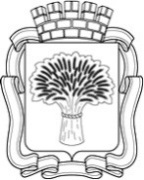 Российская ФедерацияАдминистрация города Канска
Красноярского краяРАСПОРЯЖЕНИЕРоссийская ФедерацияАдминистрация города Канска
Красноярского краяРАСПОРЯЖЕНИЕРоссийская ФедерацияАдминистрация города Канска
Красноярского краяРАСПОРЯЖЕНИЕРоссийская ФедерацияАдминистрация города Канска
Красноярского краяРАСПОРЯЖЕНИЕ13.04.2020 г.№177